案例十一　科學探索 學校重視培養學生的閱讀興趣和習慣，設有閱讀推廣組，由課程統籌主任、學科主任、圖書館主任和中、英文科科主任合作，負責整體規劃全校閱讀藍圖和閱讀活動，協同全體教師一起落實推廣閱讀，普及校園閱讀文化。為拓寬學生的閱讀面，圖書館主任與各科教師配合閱讀主題，共同選取圖書，撰寫好書推介，編輯《悅讀》主題閱讀冊。學校近年着重推展STEAM教育，教師善用此優勢引入多元閱讀資源，推動跨課程閱讀，期望能進一步拓寬學生的閱讀面，並提升閱讀資訊性文本及科普圖書的能力。在課程統籌主任的帶領下，中文科、常識科科主任和圖書館主任進行課程檢視和統整，共同訂定學習目標和學習重點，組織學習內容，促進學生融會貫通各科知識。以六年級的STEAM教育為例，配合「科學探索」主題，由中文、常識科及圖書館主任合作編選該級的跨課程閱讀材料。除教科書課文外，中文科教師增選科學小品、剪報、網頁等閱讀資源，也自編《閱讀有法：科學探索》小冊子，因應科學小品的特徵教授閱讀策略，又指導學生認識實驗報告的格式和撰寫方法。常識科教師和圖書館主任也利用《「悅讀」．STEAM啟航號》主題閱讀冊，推薦科普圖書及網頁，讓學生學習和應用瀏覽互聯網技巧，並懂得運用閱讀策略，建構知識，發展自主學習能力，達到終身學習的目的。科　組：中文科、常識科、圖書組級　別：小六主　題：科學探索課　時：20節（中文科11節、常識科6節、讀書會3節）學習重點：中文科閲讀理解閱讀材料的內容大意，並概括段落和歸納主旨理解互聯網、視像光碟及電視節目所傳遞的信息複習說明性質文字的特點，以及比喻說明、舉例說明等用法因應不同的閱讀材料，運用適當的閱讀策略聆聽：運用邊聽邊記重點的聆聽策略，聽出話語中的主要信息説話：連繫生活經驗及已有知識以構思話語，有條理地說話寫作運用比喻、舉例等說明手法，選取突出重點的素材，並按需要剪裁內容及安排詳略利用互聯網、工具書等協助撰寫實驗報告品德情意：培養認真探究、鍥而不捨的科學精神思維：解決問題的能力、創造性思考能力語文自學：培養自學態度和習慣共通能力：發展溝通、協作和運用資訊科技的能力常識科認識進行科學實驗的流程學習記錄科學實驗的過程和結果圖書組提高閱讀科普圖書的興趣，繼而廣泛閱讀科學類作品閲讀資源：中文科講讀課文：《邁進資訊科技新時代》、《小小納米作用大》導讀篇章：《認識光纖》（輯自校本跨課程閱讀冊）自讀篇章：《另一個世界——網際網路》、《科學探索的喜悅》、《新一代的機器人》、《探索無限——靈感源於生活》（輯自校本跨課程閱讀冊）新聞剪報（輯自校本跨課程閱讀冊）短片：「納米技術與生活應用」、「傑出華人系列：高錕」常識科、圖書組《「悅」讀．STEAM啟航號》（校本跨課程閱讀冊）科普圖書科學探索中文科　課堂工作紙一（一）細心閲讀以下文字，把所運用的説明手法標示出來。這段文字的説明方法是	這段文字的説明方法是	（二）請列舉説明文字的特點。科學探索實驗報告工作紙請把常識科所做的「蘋果保養法」實驗記錄下來，完成實驗報告。科學探索常識科　課堂工作紙請把有關實驗的資料填在下表。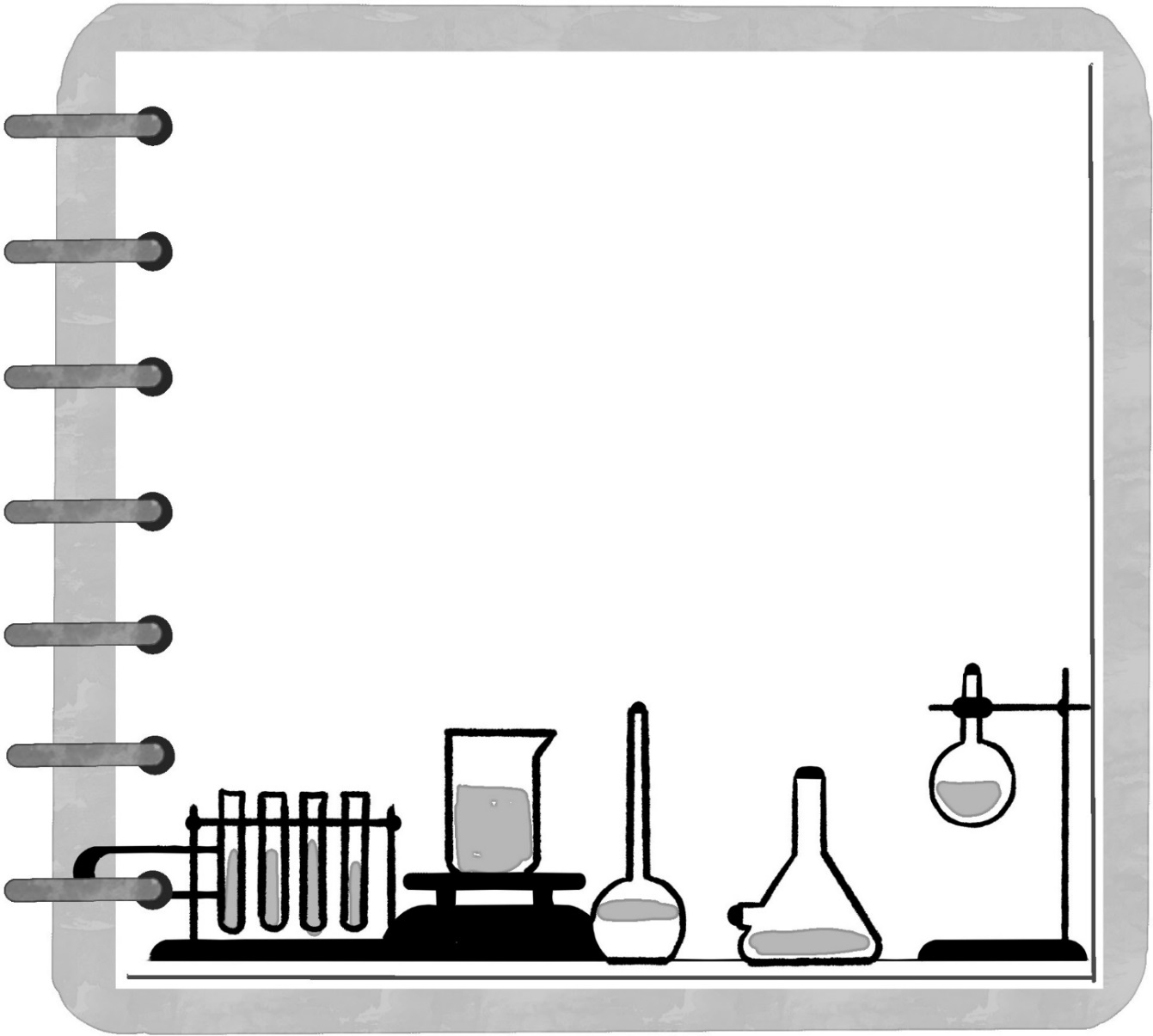 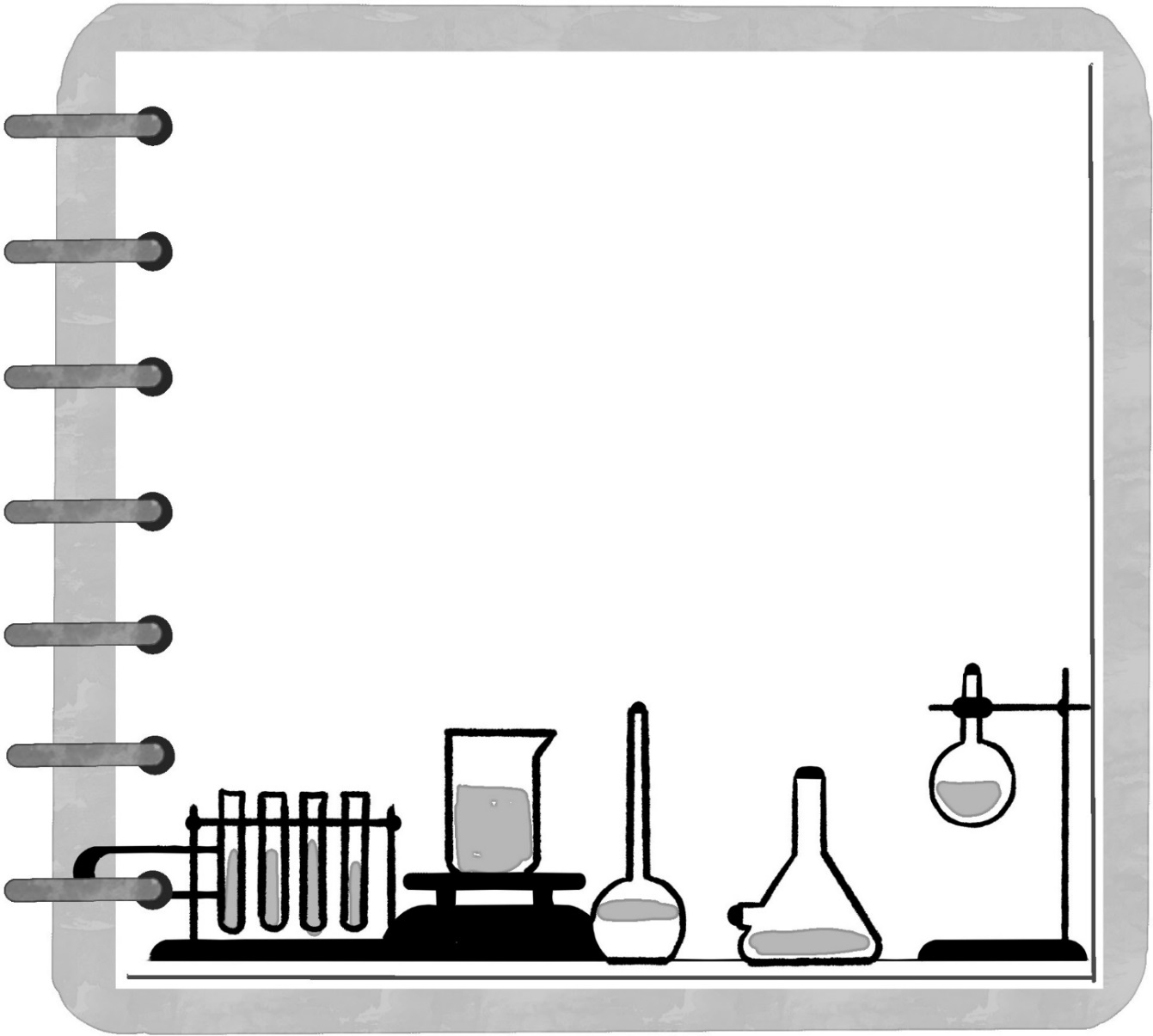 實驗結果結論結論：	科學探索閲讀齊分享工作紙在你閲讀的圖書中，選出最想與人分享的一本，參考提示，記下閲讀重點和感受，並在讀書會上分享。書名︰	作者︰	出版社︰	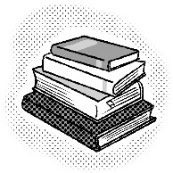 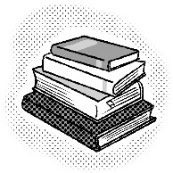 閲讀時，找出事物的構造、性質、特點、用途、成因、原理等。你喜歡這門科學知識嗎？為甚麼？這門科學知識對人類的生活有哪些影響？書中運用了哪些説明方法？有使用分類、舉例、比喻等説明手法嗎？當你在讀到不明白的地方時，你會用甚麼方法解決呢？請分享這門科學知識對你的影響。在閲讀過程中，你會想把這本書特別推介給誰呢？為甚麼？這本圖書使你有何感想或有何得着呢？自擬問題：		
		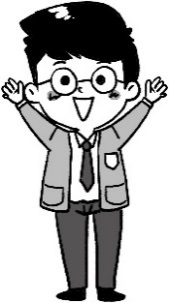 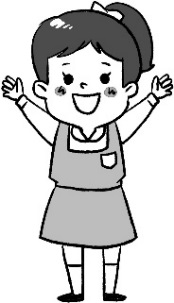 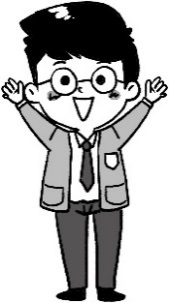 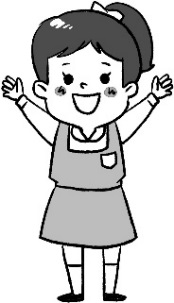 語文裏的科學，科學裏的語文提到「科學探索」，自然會讓人想到常識科。此教學設計最大特點是由中文科擔當主要的角色，常識科和圖書課共同配合，為學生提供一次多元化的閱讀旅程，豐富學生的科學知識。中文科為學生提供大量以科學為主題的閱讀資源，包括課文、科學小品、剪報、圖書及視訊材料等，類型多樣化。選取的科學類篇章，包括科學理論、實驗成果和科學家的成就，題材十分多樣化。理論與實驗是科學探索的主體內容。閱讀材料中的科學家成就，除了令人眼前一亮的研究成果外，還有他們努力不懈的研究精神，值得學生學習和效法。學生通過閱讀多元的語文材料，獲得科學知識。而科學題材的篇章大多是說明文類，學生可以從中學到說明的結構、說明手法和行文用語的特色。中文科的規劃幫助學生在語文裏學科學，又從科學中學語文，是別具特色的跨學科閱讀教學設計。教授閲讀策略，提升閲讀效能從閱讀教學看，科學探索包括兩個層面：第一層是科學知識，第二層是作為科學知識載體的科學類篇章。兩個層面之間能夠連繫，關鍵是學生如何通過有效閱讀獲取科學知識。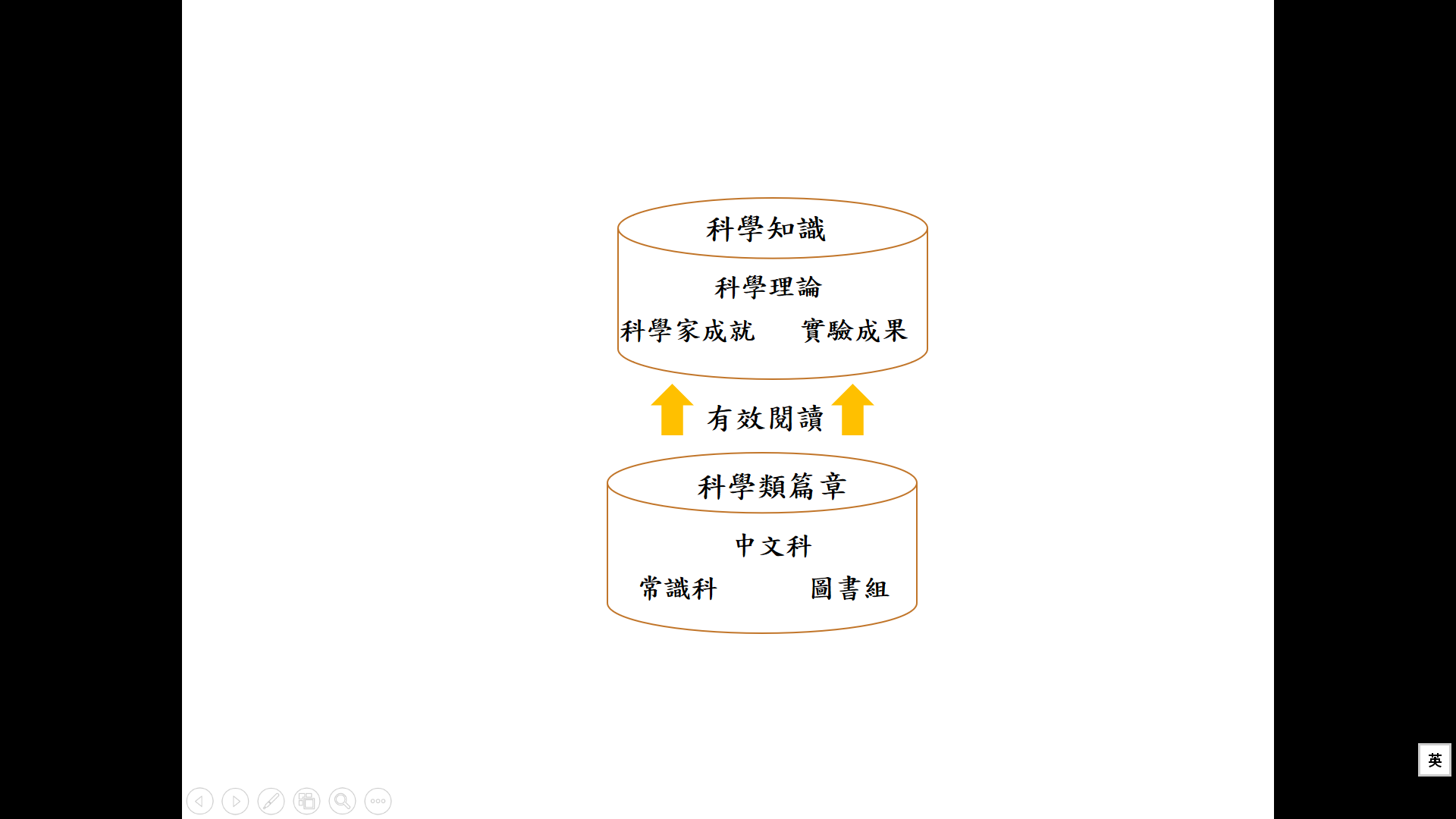 中文科很重視閱讀指導，注重推測詞義、尋找關鍵句、歸納段意等閱讀策略的教學和運用。學生在學習的過程中，掌握了實用的閱讀策略，可以應用到其他的閱讀任務上。從課文擴展到其他閱讀資源，教師又能按閱讀材料的特點指導學生認識和運用合適的閱讀策略，建構知識，提升閱讀效能。多元閲讀活動，啟發學生創意教學設計為學生提供多元化的的閱讀活動，安排細密，有教師導讀、自主閱讀及小組共讀，以讀書會作為總結。進行讀書會之前，教師以個人閱讀科學類圖書的實例，示範如何進行閱讀分享，給學生清晰的指導，又鼓勵學生製作分享片段上載學校內聯網，促進同儕交流。學生的分享形式多樣化，從閱讀分享實例所見，包括口頭報告圖書重點、現場示範操作實物以解說書中的科學原理、以戲劇形式表達圖書內容要點等，充滿創意。學生閲讀分享實例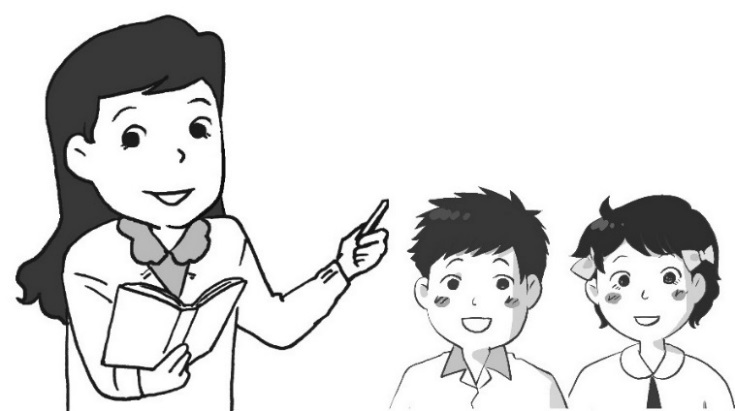 教學步驟說明中文科（第一至三節）一、	引入請學生分享運用互聯網經驗，說說它的功能和利弊。連繫生活與學習。二、	發展學生朗讀課文《邁進資訊科技新時代》，教師就字詞讀音和語速等，給予回饋，並進行字詞教學（先請學生試解，教師後作補充）。課文深究理解課文大意後，學生二人一組，找出各段的關鍵句。引導學生說出關鍵句在段落不同位置的作用開頭：引出主題，圍繞主題而展開中間：承上啟下，即承接上文，引出下文結尾：作小結，歸納段落的具體內容引導學生利用關鍵句歸納段意，然後綜合課文主旨「科技日新月異，人類要努力學習才能趕上科技的發展」。理解段意和主旨；鼓勵學生用自己的文字概括段意和主旨。這是甚麼體裁的文章？作者用了哪些手法使內容表達更清晰？引導學生說出比喻說明、舉例說明等手法的作用。
掌握課文的說明手法和特點。分組活動請學生在課堂工作紙一上，標示相關段落的說明手法，並討論該手法有何好處。與學生共同訂正，鞏固所學。提供新的閱讀材料，鞏固學生對說明手法的掌握。三、	小結及課業布置請學生說說本課的主旨，以及帶來甚麼啟示。閱讀自讀篇章（一）《另一個世界：網際網路》，鼓勵學生用電子學習平台或應用程式回應。安排延伸閱讀，並利用資訊科技促進閱讀交流。姓名：班別：日期：段落（一）恐龍的種類很多，形態更是千奇百怪。雷龍是個龐然大物，它的身體比六頭大象還要重，它每踏一步就發出一聲巨響，好似雷鳴一般。梁龍的身體很長，從頭到尾足有二十多米，走起路來，好像一架移動的吊橋。劍龍的背上插着兩排三角形的劍板，尾巴上還有四支利劍一樣的尾刺。三角龍的臉上有三隻大角，一隻長在鼻子上方，另外兩隻長在眼睛上方，每隻角都有一米長——這樣的臉型，讓任何動物都望而生畏。段落（二）無數的星星在茫無邊際的宇宙中運動着，我們看得見的星星，絕大多數是恆星，它們看上去似乎是冷的，但實際上每顆恆星都是一個火熱的太陽。洶湧的熱浪不斷地從這些大火球中吐出來，射向廣漠的宇宙空間，它們的熱度非常高，表面温度不少達攝氏3000度。即使是最堅硬的金屬，一接觸它們的表面也會溶解，甚至化為氣體。教學步驟說明中文科（第四節）一、	引入展示學生就閱讀篇章（一）《另一個世界：網際網路》的回應，並請他們口頭分享閱讀所得。二、	發展重閱讀報章的方法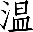 報章的一般排版，包括本地新聞、國際新聞、娛樂版、副刊等。因應各新聞或資訊的主副標題、圖表或圖片等，運用瀏覽、找重點等方法，搜尋合適的資訊，然後才細閱和提取資訊。重温報章特點，培養閱報技巧。閱讀剪報（一）《調查：中小學生網路成癮——近8成因沒人陪》二人一組，閱讀和分析剪報的主要內容，然後評論報章的觀點。學生分享如何解決青少年及兒童上網成癮的問題。發展分析、評論的能力，鼓勵學生發表個人意見。三、	小結及課業布置請學生說說閱報時須留意的事項。學生觀看短片「傑出華人系列：高錕」，並於校內網上平台作回應。中文科（第五、六節）一、	引入展示學生就短片「傑出華人系列：高錕」的回應。請學生說說光纖是甚麼：光纖的功用。二、	發展與學生扼要重閱報的策略後，派發剪報（二）《諾貝爾物理學獎得主高錕逝世》及（三）《前中大校長高錕獲諾貝爾獎：港人驕傲》，請他們先各自閱讀，然後分組討論。鞏固閱報策略，並應用所學。小組討論剪報的主要內容是甚麼？高錕的成功在於哪些條件？大家會為高錕獲獎而感到驕傲嗎？為甚麼？請學生表達最欣賞高錕的地方，以及分享對光纖的認識。學生默讀《認識光纖》後，引導他們說說各段的關鍵詞、主題句；篇章的中心思想和表達方法。三、	小結及課業布置綜合學生的意見，引導掌握本課主旨「高錕認真探究、鍥而不捨的科學精神，十分值得學習」。閱讀自讀篇章（二）《科學探索的喜悅》，並完成練習。請學生到圖書館借閱有關科學知識、科學家故事的圖書。培養學生認真探究、鍥而不捨的科學精神。中文科（第七至九節）一、	引入播放短片「納米技術與生活應用」，請學生細心觀看。請學生說說納米技術的好處。觀看視頻，學習歸納要點。二、	發展請學生默讀課文《小小納米作用大》後，二人一組討論。甚麼是納米？納米技術的發明對人類帶來甚麼好處？哪些納米產品與我們日常生活息息相關呢？運用字詞解碼策略，推測「物理、物體、物質」等詞語的意思。學生分享和匯報。課文深究二人一組，找出第1至7段的關鍵句，說出各關鍵句所在的位置及其作用。開頭：引出主題，圍繞主題而展開結尾：作小結，引導歸納段落的具體內容鞏固關鍵句的學習。引導學生利用關鍵句綜合段意，再歸納課文主旨「神奇的納米技術，為人類的生活帶來更大的進步及改變」。鼓勵學生用自己的文字概括主旨。請學生再細看課文，說說作者用了哪些說明手法。引導學生找出課文第2段與第3至6段之間的關係，辨別總寫和分寫的段落，並複習這種表達方式的作用和優點。複習總寫、分寫的說明方法。三、	小結及課業布置請學生複述課文大意或主旨，以及本文體裁和寫作特色。閱讀自讀篇章（三）《新一代機器人》，並完成練習。培養自主閱讀能力。中文科（第十節）一、	引入請學生簡略分享自讀篇章（三）的內容大意和主旨。學生說說曾否做過科學實驗，並分享實驗的成功或失敗經驗和感受。二、	發展閱讀剪報《冷氣機變身「便攜式雪櫃」》，請學生運用閱報策略，理解內容，然後二人一組完成以下活動。概括剪報的主題。為甚麼會有這項發明？這發明能應用在日常生活中嗎？為甚麼？學生分享和匯報。應用閱報策略。共同討論你認為經常參與科學發明或研究的人有甚麼特點？你是否具備這些特質？三、	小結及課業布置引導學生說出科學發明大多與日常生活息息相關；所以，大家要多留意身邊的事物或報章，認識日新月異的科學新發明。請學生搜集與科學發明有關的新聞或資訊，並於下一節課與同學分享。中文科（第十一節）一、	引入學生分享搜尋與科學發明有關的資訊或剪報。教師補充：科學發明是研究人員反覆實驗的成果，他們要把每次實驗的情況記錄下來，以便分析成功或失敗的原因。那些記錄就是實驗報告。想知道一份實驗報告應包含哪些部分嗎？二、	發展分派兩份實驗報告供學生閱讀，然後二人一組討論其形式及特點。從閱讀中學習：認識實驗報告的特點。學生分享討論結果。教師綜合各組重點，帶出實驗報告的特點。以標題點列說明，包括實驗的名稱、目的、假設、材料、步驟和結論等。記錄實驗的過程時，用字要客觀、直接、簡潔，並可輔以圖表說明。以完整句子表述所得結論。有些報告還會在最後加上對實驗的評價或建議，作為總結。撰寫實驗報告派發「實驗報告工作紙」。學生可先看看各標題，但要留在做完常識課的「蘋果保養法」實驗後，才完成此工作紙。連繫兩科的學習，讓學生遷移所學。三、	小結及課業布置引導學生說出本節所學：實驗報告中須包括實驗的目的、假設、探究過程/步驟、結論等項目，讓人易於閱讀及理解整個實驗。閱讀自讀篇章（四）《探究無限——靈感源於生活》。請學生到圖書館借閱有關STEAM主題閱讀的圖書，並自行攝製讀後感短片，上載於電子學習平台與同學分享。姓名：班別：日期：目的假設材料步驟結論總結教學步驟說明常識科
（限於篇幅，只列舉共佔2節的實驗活動）一、	引入請學生說說蘋果削皮一段時間後，會有甚麼變化？為甚麼會有這樣的變化？有甚麼方法可以防止蘋果變色？連繫生活知識。二、	分組活動「小實驗．大發現」學生四人一組進行「蘋果保養法」的實驗，探究哪種物質能保持蘋果的顏色不變。講解和示範實驗的步驟，提示注意事項、簡介「課堂工作紙」內容。先把不同的物質倒進不同的紙杯中。然後把蘋果粒放到杯內，等候數分鐘。觀察杯中蘋果的變化，記錄於紙上；亦可用平板電腦拍攝片段作分享之用。通過實踐活動體會實驗的要義，學習記錄實驗報告。分派實驗材料，包括4個紙杯、各種物質，如清水、鹽水、沙律醬，以及切粒的蘋果。學生分組進行實驗和記錄。學生完成課堂工作紙，分組匯報實驗結果。三、	總結和課業布置請學生總結課堂上實驗所得和結論。回家完成常識科的實驗報告工作紙，較詳細記錄這次實驗的目的、過程/步驟和結論等。姓名：班別：日期：測試物質暴露在空氣中清水鹽水沙律醬蘋果的果肉顏色變化教學步驟說明讀書會（三教節，於中文課進行）第一節本節主要為第二、三節的讀書會作準備，讓學生在教師指導下，學習或重閱讀科普作品的策略和技巧，以及分享方法。指導學生分享圖書（聊書）的方法配合主題「科學探索」，請學生說說心目中偉大科學家的名字、故事等。教師示範分享讀後感的技巧。引言：為甚麼會選擇閱讀這類圖書。介紹書名、主要內容、最有趣/實用的章節。這本書帶來的啟發和裨益。示範口頭分享閱讀科學類圖書的心得。學生參考《「悅」讀．STEAM啟航號》內提供的「科學探索」主題書目，到校內圖書館、課室圖書櫃或公共圖書館，借閱與科學有關的書籍。派發「閱讀齊分享工作紙」，着學生簡單寫下閱讀資料和重點，並自擬問題，於讀書會時提問。學生也可以用口頭匯報、繪畫、角色扮演等多樣化形式分享讀後感，更可拍攝閱讀分享短片，跟同學分享。善用資訊科技，分享閱讀成果。第二、三節「讀書會」正式舉行前，先將學生分為5至6人一組。小組成員按教師的指導，各自分享一本自己最喜歡的科學類圖書。分享知識性圖書，須清楚說明它與哪些科學知識有關；其構造、性質、特點，以及原理等。分享實驗類圖書，須清楚說明實驗的名稱、過程和結果。閱讀分享形式多樣化，包括個人、小組和公開分享。每組選出分享內容最有趣、最吸引的一位同學，然後向全班匯報。以另類方式展示閱讀成果，提高閱讀興學生可就匯報提意見，教師適時給予回饋和評語。趣。鼓勵組內同學交換圖書閱讀。延伸活動：科學冷知識大比拼學生在閱讀科學類書籍後，擬定幾道與科學有關的冷知識問題。舉辦科學冷知識比賽；可設置最佳擬題獎、最佳答題獎等。姓名：班別：日期：中文科閲讀資源中文科閲讀資源策略運用 / 知識建構 / 能力發展課文課文說明方法、說明的結構、推測詞義、尋找關鍵句、利用關鍵句歸納段意校本閱讀冊：《閱讀有法》科學小品尋找關鍵句/主題句校本閱讀冊：《閱讀有法》剪報閱讀報章方法、歸納要點、認識科學家的成就視頻短片科學發明概括大意視頻短片科學家介紹認識科學家的成就與研究精神互聯網站互聯網站認識互聯網的功能實驗紀錄（常識科）實驗紀錄（常識科）實驗報告格式與寫作校本閱讀冊《悅讀》（圖書）校本閱讀冊《悅讀》（圖書）廣泛閱讀科學類圖書、自擬問題分享實例【抗疫生活】　423世界閱讀日　「自家慢讀」好書分享：《世界冠軍紙飛機》
https://www.facebook.com/watch/?v=1438668029639694（本分享獲第四屆香港小學生創意閱讀報告比賽銀獎）(18.1.2023)【抗疫生活】　423世界閱讀日　「自家慢讀」好書分享：《火災求生記》
https://www.facebook.com/watch/?v=604355430426731（本分享獲第四屆香港小學生創意閱讀報告比賽優異獎）(18.1.2023)